Załączniki nr 3 do formularza oferty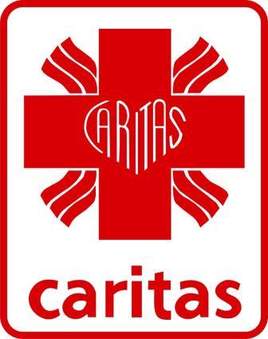 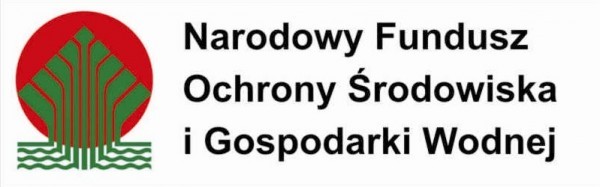 (Pieczęć firmowa Wykonawcy)OŚWIADCZENIE O POSIADANYCH ZASOBACH TECHNICZNYCH I MOŻLIWOŚCI ZREALIZOWANIA ZAMÓWIENIASkładając ofertę w postępowaniu na wyłonienie Wykonawcy w zakresie usługi nadzoru inwestorskiego dla przedsięwzięcia pn. „Termomodernizacja i zmniejszenie zużycia energii 
w OŚRODKU WYPOCZYNKOWO-REHABILITACYJNYM CARITAS w Myczkowcach”, Zapytanie ofertowe: 2/2020/NFOŚiGW, Oświadczam, że posiadam odpowiednie zasoby techniczne i możliwości pozwalające na realizację ww. zamówienia.Miejscowość, data ........................................................................(pieczęć i podpis osoby uprawnionej doskładania oświadczeń woli w imieniu Wykonawcy)